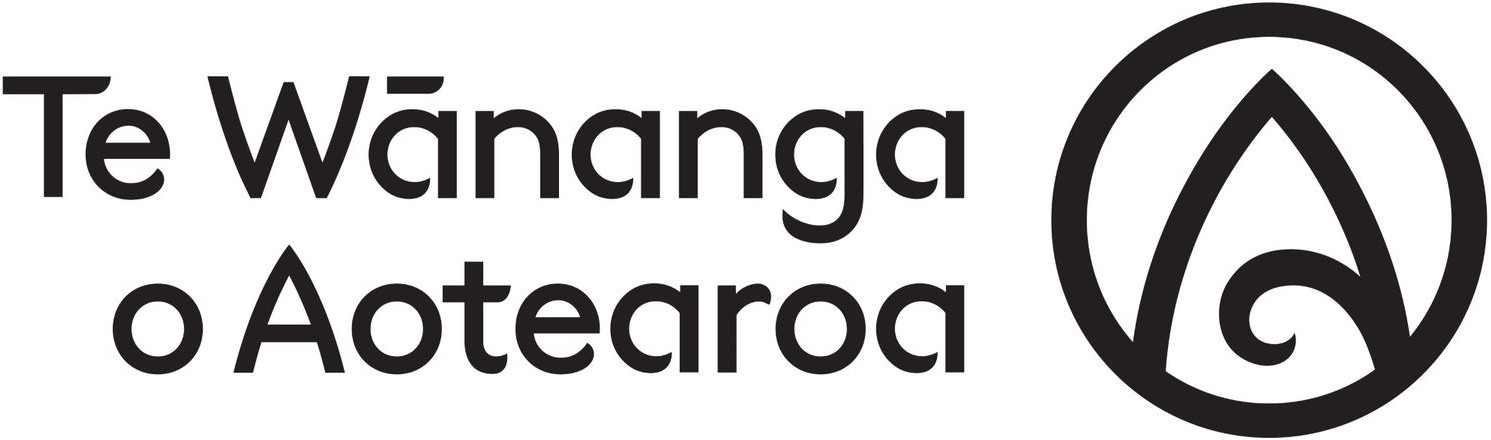 Educational Appeal Application FormTauira must complete and submit this Form to Te Karumārama within 20 working days of being notified of the decision of the Takiwā Academic Committee. This Form can be sent by email to legal@twoa.ac.nz (or sent to Te Puna Mātauranga – Te Wānanga o Aotearoa  PO Box 151, Te Awamutu 3840 addressed to Appeals - Te Karumārama), with supporting documents, attached.SECTION A: To be completed by TauiraPlease outline the specific reasons / details for requesting the appeal in the box provided and or by attaching a separate sheet.Please note appeals will only be considered where there was/is: additional information that was not available to the Takiwā Academic Committee; material defects in the application of the review and or appeals process to the Tauira; and / or material irregularity in the conduct of assessments or in the resulting process.Please list here the documentation you have attached in support of your review requestDeclaration:I declare that the information I have provided is true and correct.I understand that the information associated with this educational review will only be used for the purpose of this review and will not be released to any persons not involved in the enquiry.I understand that a complete record of this appeal will be held by Te Wānanga o Aotearoa.SECTION B:  Te Puna Mātauranga Use OnlyRefer:Regulation 16 –  Educational Reviews and Appeals (Tikanga Ako)Educational Review and Appeals Tikanga HereReview Table:Details SectionDetails SectionFull Name:ID Number:Programme/Course Name:Kaiako / Kaitiaki Name:Postal Address:Phone Number:Email Address:I am appealing an educational review decision: DocumentReason for providing this document:Tauira Signature:Date: Date receivedAssigned Reviewer: Investigator – Te KarumāramaOutcomes:Appeal declined under 7.2 of Educational Review and Appeals Tikanga HereOutcomes:Appeal declined under 7.2 of Educational Review and Appeals Tikanga HereRecommendation made to Te Rautiaki Mātauranga to:Recommendation made to Te Rautiaki Mātauranga to:Appeal approved with actions to be taken in response (if any)Appeal approved with actions to be taken in response (if any)Appeal declined with outline of reasonAppeal declined with outline of reasonChairperson of Te Rautiaki Mātauranga (or delegate) Name:	Signature:…………………………………………………………………………………………..Date:Chairperson of Te Rautiaki Mātauranga (or delegate) Name:	Signature:…………………………………………………………………………………………..Date:Recordkeeping:Recordkeeping:Tauira notified of decision by letterTauira notified of decision by letterLetter and relevant evidence filedLetter and relevant evidence filed